Wanda’s Diamond DivasDancing projectWith Antonia Di CarloStarts Monday 31st August until 5th October Where - Victoria Hall CromartyCost – £1P2 – P6 4.30pm – 5.30pmP7 +      5.30pm – 6.30pmGet in touch with Wanda or Fraser if you are interestedWanda - 07515717011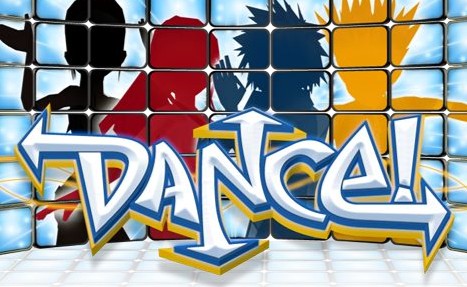 Wanda’s Diamond DivasDancing projectWith Antonia Di CarloStarts Monday 31st August until 5th October Where - Victoria Hall CromartyCost – £1P2 – P6 4.30pm – 5.30pmP7 +      5.30pm – 6.30pmGet in touch with Wanda or Fraser if you are interestedWanda - 07515717011Wanda’s Diamond DivasDancing projectWith Antonia Di CarloStarts Monday 31st August until 5th October Where - Victoria Hall CromartyCost – £1P2 – P6 4.30pm – 5.30pmP7 +      5.30pm – 6.30pmGet in touch with Wanda or Fraser if you are interestedWanda - 07515717011Wanda’s Diamond DivasDancing projectWith Antonia Di CarloStarts Monday 31st August until 5th October Where - Victoria Hall CromartyCost – £1P2 – P6 4.30pm – 5.30pmP7 +      5.30pm – 6.30pmGet in touch with Wanda or Fraser if you are interestedWanda - 07515717011